А память душу бередит…эссе                                                                 Решетникова Валентина ИвановнаЯ не напрасно беспокоюсь, 
Чтоб не забылась та война: 
Ведь эта память — наша совесть. 
Она, как сила, нам нужна... 
                                                    (Ю. Воронов)     Семейная реликвия - это вещь, или предмет, не обязательно имеющий ценность, бережно хранящийся в семье и передающийся  следующему поколению. С детства, маленькой девчонкой , помню  трогательный рассказ моей мамы Телеповой  Зои Дмитриевны о своем дяде Шишигине Александре Дормидонтовиче , погибшим 1 октября 1944 года во время ожесточенных кровопролитных боев Великой Отечественной войны в далекой Латвии . На братском кладбище  в  деревне Завада  увековечено его имя.                                     С болью в сердце  и со слезами на глазах она вспоминала те суровые, голодные  и холодные годы.Санчик, так его называли близкие,закончил начальные классы  Алтынновской школы . Стремление к знаниям, невероятное упорство к достижению цели, любовь к Родине – кредо его короткой  жизни.  И это не красивые слова, это истина. В любую погоду, будь то дождь, или зной ,                       в лаптях ,сплетенных собственноручно,  а зимой на широких деревянных  лыжах, он ежедневно проделывал путь в 18  километров до села  Богородское, чтоб закончить 7 классов. Не раз на его пути встречались голодные волки, но его горящие глаза и громко стучащее сердце покоряли гордых зверей. Его мечте - стать учителем не суждено было сбыться…                 В 1942 году  ушел на фронт мой 19 - летний родственник.  Закрыв глаза  я представляю себе, по рассказам мамы  - высокого, красивого парня, искренне  верившего в победу над врагом  ,  посмевшим напасть на его Родину - с белоствольными березами, тихой речкой, с душистой земляникой  в шелковистой траве.Несколько долгожданных весточек пришло  с фронта от  Санчика. Они бережно хранились и перечитывались.  В семье моей мамы лежал в укромном местечке только один солдатский треугольник. Помню этот пожелтевший тетрадный листок, на котором красивым уверенным почерком были написаны  искренние слова, о том, что ненавистный враг будет скоро разбит. Александр погиб с твердой верой в Сталина и Победу. Несколько десятилетий  трепетно хранилась эта военная реликвия в нашей семье. Тихими зимними вечерами, вместе с мамой, мы доставали из шкатулки выцветший  треугольник, бережно его разворачивали и в который раз, вглядываясь в слова, заученные наизусть, представляли юного солдата, сильного духом, с химическим карандашом в руках, пишущего в минуты затишья  это письмо. Что он думал в этот момент, что чувствовал?                         К сожалению, мы не смогли сберечь нашу дорогую реликвию – во время переезда на другое место жительства  наша весточка из сорок второго бесследно исчезла. Исчезла, но  не из нашей  щемящей до боли памяти и воспоминаний, которые я бережно передаю своим дочкам, а теперь и пятилетней внучке.  Время быстротечно, однако, я думаю, что памяти о войне, в том числе и о нашем вечно юном двоюродном прадедушке не стает меньше. В Книге Памяти  Пермской области есть краткие данные о моем родном человеке, отдавшем  жизнь за то, чтоб мы жили в  мирное и счастливое  время. Пока есть у нас семейные истории и реликвии о священной войне,                не должна угасать слава о мужестве и истинном героизме наших сильных духом прадедах. Будущее поколение должно помнить уроки прошлого и горькие, и победные. «Подвигу  жить в веках» - говорим мы, думаю ,  скажут и наши дети….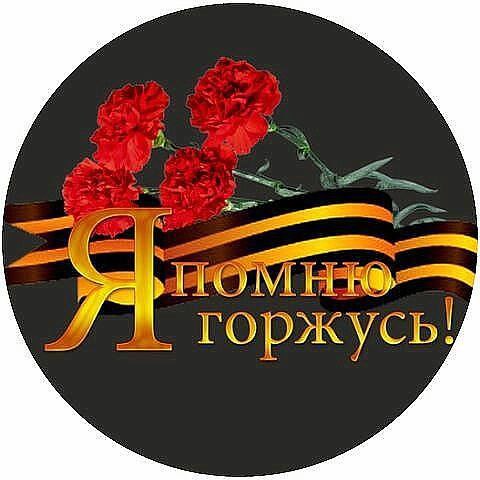 